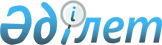 Қазақстан Республикасы Үкіметінің 1998 жылғы 19 наурыздағы N 231 қаулысына толықтыру енгізу туралы
					
			Күшін жойған
			
			
		
					Қазақстан Республикасы Үкіметінің ҚАУЛЫСЫ 1998 жылғы 11 қараша N 1154. Күші жойылды - Қазақстан Республикасы Үкіметінің 2002.05.29. N 594 қаулысымен ~P020594

      Қазақстан Республикасының Үкіметі ҚАУЛЫ ЕТЕДІ: 

      Қазақстан Республикасы Үкіметінің "Шет елдермен ынтымақтастық жөніндегі бірлескен үкіметаралық комиссиялардың жұмысын жандандыру туралы" 1998 жылғы 19 наурыздағы N 231 P980231_ қаулысына мынадай толықтыру енгізілсін: 

      аталған қаулының 1-қосымшасында: 

      шет елдермен ынтымақтастық жөніндегі бірлескен үкіметаралық комиссиялардың қазақстандық бөлігінің тең төрағалары құрамына: 

      сауда-экономикалық ынтымақтастық жөніндегі қазақстан-чех комиссиясына Қазақстан Республикасының Энергетика, индустрия және сауда вице-министрі Ерболат Асқарбекұлы Досаев енгізілсін. 

 

     Қазақстан Республикасының         Премьер-Министрі
					© 2012. Қазақстан Республикасы Әділет министрлігінің «Қазақстан Республикасының Заңнама және құқықтық ақпарат институты» ШЖҚ РМК
				